ҚАЗАҚСТАН РЕСПУБЛИКАСЫНЫҢ БІЛІМ ЖӘНЕ ҒЫЛЫМ МИНИСТРЛІГІСӘТБАЕВ УНИВЕРСИТЕТІ____________________________________ институты___________________________________кафедрасы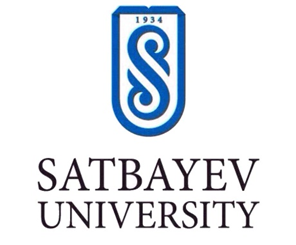 ЛАБОРАТОРИЯЛЫҚ ЖҰМЫСТақырыбы: _______________________________________________Оқытушы: _________________Студент: ___________________Мамандығы:________________                                                                  Тобы:______________________Алматы 2020ж№Жұмысты орындау сапасыБаға диапазоныОрындалған%1Орындалған жоқ0%2Орындалды 0-50%3Материялдық өзіндік жүйелендіру0-10%4Талап етілген  көлемде және көрсетілген  мерзімде орындау 0-5%5Қосымша ғылыми әдебиеттерді пайдалану 0-5%6Орындаған тапсырманың ерекшелігі0-10%7СӨЖ-ді қорғау0-20%Қорытынды:0-100%